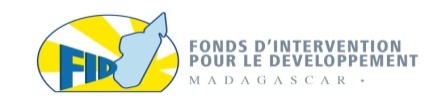 AVIS D’APPEL D’OFFRESA toutes les  MPE  présélectionnées en 2017 par le FID :DIRECTION INTER REGIONALE DE SAMBAVA.Date de lancement : 12 décembre 2017Pour la réalisation des infrastructures suivantes :AVIS D’APPEL D’OFFRESA toutes les  MPE  présélectionnées en 2017 par le FID :DIRECTION INTER REGIONALE DE SAMBAVA.Date de lancement : 12 décembre 2017Pour la réalisation des infrastructures suivantes :AVIS D’APPEL D’OFFRESA toutes les  MPE  présélectionnées en 2017 par le FID :DIRECTION INTER REGIONALE DE SAMBAVA.Date de lancement : 12 décembre 2017Pour la réalisation des infrastructures suivantes :AVIS D’APPEL D’OFFRESA toutes les  MPE  présélectionnées en 2017 par le FID :DIRECTION INTER REGIONALE DE SAMBAVA.Date de lancement : 12 décembre 2017Pour la réalisation des infrastructures suivantes :AVIS D’APPEL D’OFFRESA toutes les  MPE  présélectionnées en 2017 par le FID :DIRECTION INTER REGIONALE DE SAMBAVA.Date de lancement : 12 décembre 2017Pour la réalisation des infrastructures suivantes :Intitulé de projetMaître de l’ouvragedélégué Date et lieu de dépôt  des offresDate et lieu d’ouverture des plisVisite des lieuxREHABILITATION/RECONSTRUCTION EPP SAHAMAZAVA  -  (Cat : BAT 2) Fkt : SahamazavaCom : AndapaDist : AndapaRég : SAVAFID Direction Inter-régionale SAMBAVA.11/01/2018à 09h00au Bur. FID Direction Inter-régionale SAMBAVA11/01/2018à 09h15au Bur. FID Direction Inter-régionale SAMBAVA.26/12/2017à 09h00 devantEPP SAHAMAZAVA RECONSTRUCTION CEG BELAOKA LOKOHO(Cat : BAT 2)Fkt : Belaoka LokohoCom : Belaoka LokohoDist : Andapa Rég : SAVAFID Direction Inter-régionale SAMBAVA.11/01/2018à 09h00au Bur. FID Direction Inter-régionale SAMBAVA11/01/2018à 09h15au Bur. FID Direction Inter-régionale SAMBAVA.26/12/2017à 15h00 devantCEG BELAOKA LOKOHO RECONSTRUCTION EPP SARAHANDRANO(Cat : BAT 2)Fkt : SarahandranoCom : Ambodiampana Dist : SambavaRég : SAVAFID Direction Inter-régionale SAMBAVA.11/01/2018à 09h00au Bur. FID Direction Inter-régionale SAMBAVA11/01/2018à 09h15au Bur. FID Direction Inter-régionale SAMBAVA.27/12/2017à 09h00 devantEPP SARAHANDRANO RECONSTRUCTION EPP AMPAMPAMENA I(Cat : BAT 1)Fkt : Ampampamena ICom : AndratamarinaDist : SambavaRég : SAVAFID Direction Inter-régionale SAMBAVA.11/01/2018à 09h00au Bur. FID Direction Inter-régionale SAMBAVA11/01/2018à 09h15au Bur. FID Direction Inter-régionale SAMBAVA.27/12/2017à 15h00 devantEPP AMPAMPAMENA I REHABILITATION/RECONSTRUCTION CSB AMBINANIFAHO – (Cat : BAT 1)Fkt : AmbinanifahoCom : AmbinanifahoDist : AntalahaRég : SAVAFID Direction Inter-régionale SAMBAVA.11/01/2018à 09h00au Bur. FID Direction Inter-régionale SAMBAVA11/01/2018à 09h15au Bur. FID Direction Inter-régionale SAMBAVA.28/12/2017à 09h00 devantCSB AMBINANIFAHO REHABILITATION/RECONSTRUCTION CEG AMPAHANA – (Cat : BAT 1)Fkt : AmpahanaCom : AmpahanaDist : AntalahaRég : SAVAFID Direction Inter-régionale SAMBAVA.11/01/2018à 09h00au Bur. FID Direction Inter-régionale SAMBAVA11/01/2018à 09h15au Bur. FID Direction Inter-régionale SAMBAVA.28/12/2017à 15h00 devantCEG AMPAHANA REHABILITATION CEG MAHERIFODY (Cat : BAT 1)Fkt : MaherifodyCom : AntalahaDist : AntalahaRég : SAVAFID Direction Inter-régionale SAMBAVA.11/01/2018à 09h00au Bur. FID Direction Inter-régionale SAMBAVA11/01/2018à 09h15au Bur. FID Direction Inter-régionale SAMBAVA.29/12/2017à 09h00 devantCEG MAHERIFODY REHABILITATION EPP AMBATOFISAKA (Cat : BAT 1)Fkt : AmbatofisakaCom : Antalaha Dist : AntalahaRég : SAVAFID Direction Inter-régionale SAMBAVA.11/01/2018à 09h00au Bur. FID Direction Inter-régionale SAMBAVA11/01/2018à 09h15au Bur. FID Direction Inter-régionale SAMBAVA.29/12/2017à 15h00 devantEPP AMBATOFISAKA RECONSTRUCTION ECOLE COMMUNAUTAIRE (EC) NOSIMBARY(Cat : BAT 2)Fkt : AntsivolananaCom : TsarabariaDist : VohémarRég : SAVAFID Direction Inter-régionale SAMBAVA.11/01/2018à 09h00au Bur. FID Direction Inter-régionale SAMBAVA11/01/2018à 09h15au Bur. FID Direction Inter-régionale SAMBAVA.30/12/2017à 09h00 devantEC NOSIMBARY RECONSTRUCTION ECOLE COMMUNAUTAIRE (EC) ANDALAMAHITSY(Cat : BAT 2)Fkt : AmbodipontCom : TsarabariaDist : VohémarRég : SAVAFID Direction Inter-régionale SAMBAVA.11/01/2018à 09h00au Bur. FID Direction Inter-régionale SAMBAVA11/01/2018à 09h15au Bur. FID Direction Inter-régionale SAMBAVA.30/12/2017à 15h00 devantEC ANDALAMAHITSY Les dossiers d’appel d’offres (version physique et électronique) seront disponibles à partir du 12/12/2017 auprès du FID Direction Inter Régionale de SAMBAVA., BATIMENT SERAMILA – 1er ETAGE – EN FACE SAMBATEX – SAMBAVA CENTRE -  208 SAMBAVA -  Tél 0 32 07 265 36 - E-mail cstd@drd.fid.mg ;  Le prix du DAO est de 70.000 Ar. La visite des lieux n’est pas obligatoire mais recommandéeNos avis d’appel d’offres peuvent être consultés sur le site www.fid.mg Les dossiers d’appel d’offres (version physique et électronique) seront disponibles à partir du 12/12/2017 auprès du FID Direction Inter Régionale de SAMBAVA., BATIMENT SERAMILA – 1er ETAGE – EN FACE SAMBATEX – SAMBAVA CENTRE -  208 SAMBAVA -  Tél 0 32 07 265 36 - E-mail cstd@drd.fid.mg ;  Le prix du DAO est de 70.000 Ar. La visite des lieux n’est pas obligatoire mais recommandéeNos avis d’appel d’offres peuvent être consultés sur le site www.fid.mg Les dossiers d’appel d’offres (version physique et électronique) seront disponibles à partir du 12/12/2017 auprès du FID Direction Inter Régionale de SAMBAVA., BATIMENT SERAMILA – 1er ETAGE – EN FACE SAMBATEX – SAMBAVA CENTRE -  208 SAMBAVA -  Tél 0 32 07 265 36 - E-mail cstd@drd.fid.mg ;  Le prix du DAO est de 70.000 Ar. La visite des lieux n’est pas obligatoire mais recommandéeNos avis d’appel d’offres peuvent être consultés sur le site www.fid.mg Les dossiers d’appel d’offres (version physique et électronique) seront disponibles à partir du 12/12/2017 auprès du FID Direction Inter Régionale de SAMBAVA., BATIMENT SERAMILA – 1er ETAGE – EN FACE SAMBATEX – SAMBAVA CENTRE -  208 SAMBAVA -  Tél 0 32 07 265 36 - E-mail cstd@drd.fid.mg ;  Le prix du DAO est de 70.000 Ar. La visite des lieux n’est pas obligatoire mais recommandéeNos avis d’appel d’offres peuvent être consultés sur le site www.fid.mg Les dossiers d’appel d’offres (version physique et électronique) seront disponibles à partir du 12/12/2017 auprès du FID Direction Inter Régionale de SAMBAVA., BATIMENT SERAMILA – 1er ETAGE – EN FACE SAMBATEX – SAMBAVA CENTRE -  208 SAMBAVA -  Tél 0 32 07 265 36 - E-mail cstd@drd.fid.mg ;  Le prix du DAO est de 70.000 Ar. La visite des lieux n’est pas obligatoire mais recommandéeNos avis d’appel d’offres peuvent être consultés sur le site www.fid.mg 